 cxvzzzzzzzzz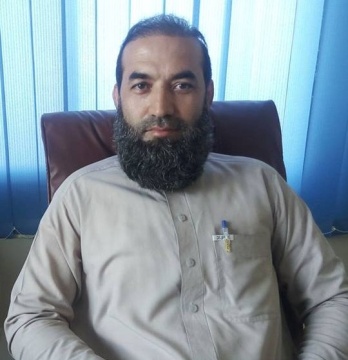 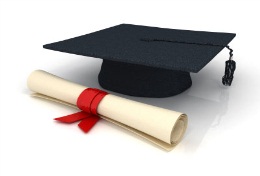 		Prof. Dr. Syed Salim Shah 				Chairman Department of Agriculture,		Bacha Khan University, Charsadda Khyber Pakhtunkhwa (Pakistan)		Office phone: 091-6540113, Mobile: 03459390894            Email: drsmshah@bkuc.edu.pk 	& drsmshah@yahoo.com        PERSONAL INFORMATIONFather’s Name: 	Dr. Syed Hikmat ShahDate of Birth		10.10.1976N.I.C. No.		17301-1331548-1Postal Address	Chairman Department of Agriculture, Bacha Khan University, 				          Charsadda Khyber Pakhtunkhwa (Pakistan)			Domicile		Khyber Agency, Khyber Pakhtunkhwa-Pakistan        PROFESSIONAL EXPERIENCE AND POSITIONS HELD: 19 Years Teaching and Research Experience A)       TEACHING: Professor (June 27, 2016 to date, at the Department of Plant Breeding and Genetics), Bacha Khan University, Charsadda) Associate Professor (July 3, 2012 to June 26, 2016 at the Department of Plant Breeding and Genetics), Bacha Khan University, CharsaddaAssociate Professor (May 3, 2012 to July 2, 2012, at the Department of Agriculture), Palosa Campus, Abdul Wali Khan University, MardanAssistant Professor (September 7, 2011 to May 2, 2012 at the Department of Agriculture), Palosa Campus, Abdul Wali Khan University, MardanAssistant Professor (February 12, 2011 to September 6, 2011 at the Department of Plant Breeding & Genetics, Faculty of Agriculture Gomal University D.I. Khan)Lecturer (March 5, 2007 to February 11, 2011 at the Department of Plant Breeding & Genetics) Faculty of Agriculture Gomal University D.I. Khan)Lecturer (November 01, 2006 to March 3rd, 2007 at the department of Plant Breeding & Genetics, The University of Agriculture, Peshawar)Lecturer (August 16, 2004 to December 31, 2004 at the Department of Plant Breeding & Genetics, The University of Agriculture, Peshawar)Volunteer Lecturer (March 12, 2003 to November 8, 2003 at the department of Plant Breeding & Genetics, The University of Agriculture, Peshawar)B)       RESEARCH:Post Doctorate (November 23, 2009 to August 27, 2010 at University of Wisconsin Madison, USA. Under the research title “Hybrid Seed Production and Genetic Analysis in Carrot”) Research Officer (July 1 2003 to June 30 2006, in ALP Research Project, at the department of Plant Breeding & Genetics, The University of Agriculture, Peshawar)Research Officer (January 10, 2002 to June 30, 2003, in Pakistan Science Foundation sponsored Research Project at the department of Plant Breeding & Genetics, The University of Agriculture, Peshawar)Research Officer (November 1st, 2001 to May 30th, 2003 at the Department of Plant Breeding & Genetics, The University of Agriculture, Peshawar)C)     ADMINISTRATION:Chairman (July 3rd 2012 to Date, Department of  Plant Breeding and Genetics Bacha Khan University Charsadda)Chairman (September 13, 2011 to July 2nd 2012, , Department of Agriculture, Palosa Campus Charsadda, AWKUM)Member of Board of Studies, Academic Council, Board of Faculty, Syndicate and Senate Bacha Khan University Charsadda, Since 2013 to DateMember of Selection Board of Bacha Khan University, CharsaddaMember of Selection Committee of BPS 01 to 16 Bacha Khan University, CharsaddaMember of University Discipline Committee Bacha Khan University, CharsaddaMember of Purchase Committee Bacha Khan University, CharsaddaProvost (2013 to date, Bacha Khan University Charsadda) Warden (September 24, 2010 to September 12, 2011, New Hostel No. 7 Gomal University D.I. Khan)Resource person for the evaluation of Research Projects Pakistan Science FoundationWarden (November 1, 2007 to November 15, 2009, Hostel # 4. Gomal University D.I. Khan)Assistant Warden (April 20, 2007 to October 31 2007, Hostel # 4. Gomal University D.I. Khan)Staff Proctor (November 1, 2010  to September 12, 2011, Gomal University D.I. Khan)C)     ACADEMIC BACKGROUND    Computer Skills: MS Office, operation of all windows and software, MSTATC,     	GENSTAT, Statistix, SAS and R.         RESEARCH THESIS TOPICS:Ph. D.:	 Recurrent selection for maydis leaf blight resistance and grain yield improvement in maize.M.Sc. (Hons): Genotypic and hormonal effect on callus induction and plant regeneration in oats.         DISTINCTIONS:Founder Chairman of Department of Agriculture Bacha Khan University CharsaddaFounder Chairman of Department of Plant Breeding and Genetics, BKUCWon Post Doc Fellowship award for 2009 from Higher Education Commission, PakistanRecognized Supervisor (PhD Scholars) by HEC and Ministry of Science and TechnologyEstablished Bacha Khan Agriculture Research Farm (BARF) Bacha Khan University Charsadda in 2013Working on Creating of Faculty of Agriculture Bacha Khan University, CharsaddaRunner up in all Pakistan Universities Volley ball Championship 1998-99          WORKSHOPS ORGANIZED:Organized two day workshop on “Training and development of the Staff of Bach Khan University Charsadda” on August 20 and 21, 2014.Organized One Day Secretarial Service training for BKUC staff from BPS 1-16, August 11, 2015.Organized three day workshop on Computer and IT essential for BKUC staff June 15-17 2015.Organized three-day training on “Audit and Finance” at Bacha Khan University Charsadda on March 29 – 31, 2016.Organized three-day training on “Good Governance” at Bacha Khan University Charsadda on September 28 – 30, 2016.          PROJECTS:A PC 1 “Strengthening and Development of Agriculutre Department” Bacha Khan University Charsadda” submitted to Bacha Khan University of worth 33 million in August 2015.A PC 1 “Strengthening and Development of Agriculture Department” Bacha Khan University Charsadda” submitted to Higher Education Commission, Pakistan Worth 612.9 million in August 2016.A Project proposal “Evaluation of Sugarcane Verities against Biotic and Abiotic factors” submitted to HEC in September 2016.Equipment for Laboratory and Research Field were purchased an amount of Rs. 12.65 million for the establishment of Laboratories and Research Area of Department of Agriculture t in 2014.         COURSES TAUGHT1. 	Introductory Genetics					BSc (Hons)2.	Breeding Field Crops					BSc (Hons)3.	Cytogenetics							BSc (Hons)4.	Breeding Sugar Crops					BSc (Hons)5.	Biodiversity and Plant Genetic Resources			BSc (Hons)	6.	Molecular Genetics						BSc (Hons)7.	Introduction to Agriculture Extension Education 		BSc (Hons)8.	Morphology and Reproductive Systems of Crop Plants 	BSc (Hons)9. 	Breeding Field Crops					BSc (Hons)10. 	Breeding Fibre Crops					BSc (Hons)11. 	Internship	`						Internship12. 	Fundamentals of Plant Biometry				Ph.D.STUDENT SUPERVISION:As Major SupervisorMr. Izaza Ali. Evaluation of Different Maize Hybrids. BSc (Hons) Mr. Faisal Azam. Cereal Crop Research Institute. BSc (Hons) Mr. Irfan. Evaluation of Different Maize Hybrids for Yield and Yield related Parameters. BSc (Hones) Panel Reviewer of Research Grants Proposal Pakistan Science FoundationFocal Person of Prime Minister Laptop Scheme Bacha Khan University Charsadda           RESEARCH PUBLICATIONS: Rahamdad Khan, Salim Shah, Muhammad Haroon, Subhan Uddin, Abdul Majjid and Waheed Ullah. 2016. Environment Friendly Weed Management in Wheat.(Abstract Publish in 4th Environmental Science Conference on "Water & Food Security in a Changing Environment" at Bara Gali Sammer Campus University of Peshawar. 2016).Subhan Uddin, Mukhtiar Ali, Sajjad Ali, Salim Shah, Sami Ullah and Zahid Hussain. 2016. Ethnobotanical studies of weeds in District Mardan, Pakistan. Pak. J. Weed Sci. Res., 22(3): 481-490.Rahamdad Khan, Salim Shah, Ijaz Ahmad Khan, and Subhan uddin. 2016. Effect of Some Agro-Chemicals on Morphology and Biochemistry of Chickpea (Cicer Arietinum L.) under the Rain-Fed Conditions of Pakistan. Dignified Researchers in Agricultural, Biological & Life Sciences Turkey, June 25.Muhammad Ramzan, Subhan Uddin, Salim Shah, Manzoor Ahmad, Sajjad Ali, Bashir Ahmad, Wajid Khan and Siraj Ud Din. 2016. Tillage and Mulching effect on emergence, weed population and yield components of maize crop in district Peshawar under semi-arid environment. Pak. J. Weed Sci. Res., 22(1): 95-102, 2016.Rafi ud Din, Muhammad Amin, Anwar Ali Shad, Salim Shah, Masood Ur Rahman, Subhan Uddin , Muhammad Hanif, and Sajjad Ali. 2016. Effect of different drying treatments on the essential oil contents of Matrcaria chamomilla Flower. Pak. J. Weed Sci. Res., 22(1): 69-79, 2016Imran, Izaz Hussain, Shahida Naveed, Salim Shah, Aziz Ur Rahman, Hayat Zada, Inayat Ullah, Asad Ali Khan and Subhan Uddin. 2016. Growth and yield of Maize hybrids as effected by different sowing Dates in Swat Pakistan. Pure and Applied Biology. Vol. 5, Issue 1, 2016, pp114-120. Rahamdad Khan, Muhammad Azim Khan, Salim Shah, Subhan Uddin, Sajjad Ali and Muhammad Ilyas. 2016. Bioherbicidal potential of plant extracts against weeds of wheat crop under agro-climatic conditions of Peshawar-Pakistan. Pak. J. Weed Sci. Res. 22(2): 285-294.Sajjad Ali, and S. Salim Shah. 2016. Effect of Ascorbic Acid on the wilting and resistance of Capsicum annum L. Plant. Pure and Applied Biology. PAB-MS-150129.Sajjad Ali, Syed Zahir Shah, S. Salim Shah, Kashif Ali, Muhammad Saleem Khan, Sami Ullah, Wisal Muhammad Khan and Muhammad Anwar Sajad. 2015. Diversity of weeds and their ecological characteristics at Thesil Manki Sharif, District Nowshera, Pakistan. Pak. J. Weed Sci. Res., 21(3): 417-423.Raziuddin, Farhatullah, G. Hassan, M. Akmal, S. Salim Shah, Fida M., M. Shafi, Jehan B. and Weijun Zhou. 2011. Effect of cadmium and salinity on growth and photosynthesis of brassica species. Pak. J. of Botany. Vol (43). 333-340.Sarfaraz K. Marwat, Fazal-ur-Rehman, K. Usman, S. Salim Shah and Naveed Anwar. 2012. A review of phytochemistry, bioactivities and ethno medicinal uses of Rhazya stricta Decsne (Apocynaceae). African Journal of Microbiology Research. Vol 6(8). 1631-1641.Ghulam Hassan, Fida Mohammad, S. Salim Shah and Iftikhar Khalil. 2007. Combining ability in the F1 generations of diallel cross for yield and yield components in wheat. Sarhad J. of Agric. Vol. 23(4). 337-342.S. Salim Shah, Hidayat-Ur-Rahman, Iftikhar Hussain Khalil and M. Iqbal. 2007. Recurrent selection for maydis leaf blight resistance and grain yield improvement in maize. Pakistan Journal of Bio. Sci. 10 (20): 3632-3637.Naushad Turi, S. Salim Shah, Sajid Ali, H. Rahman, Tahir Ali and M. Sajid. 2007. Genetic variability for yield parameters in maize genotypes. J.of Agric.& Bio.Sci.2 (4-5):Sajid Ali, H. Rahman, S. Salim Shah, Ibni Amn Khalil and I.H. Khalil. 2007. Evaluation of out-crossed maize progeny for grain yield traits. Sarhad J. of Agric. 23 (3): 629-632.Naushad Ali Turi, Raziuddin, S. Salim Shah, and Sardar Ali. 2007. Estimation of heterosis for some important traits in mustard. J. of Agric. & Bio. Sci. 1(4):Sardar Ali, Rahman, Raziuddin, and S. Salim Shah. 2006. Genetic attributes for maturity and kernel traits in two maize populations. Pak. J. of Pl. Sci. 12 (2) 123-130.Sajid, Arif M., Rozina, Ataullah, S. Salim Shah, Azam and Ali. 2007. Improving maize seed emergence and early seedling growth through water soaking. Scientific Khyber. 9(12): 173-177.Sardar Ali, Hidayat-Ur-Rahman, Raziuddin, S. Salim Shah and Ghulam Hassan. 2006. Estimate of variability, heritability and genetic advance for fodder traits in two maize populations. Pak. J. Bio. Sci. 9 (14) 2618-2623. Sardar Ali, Hidayat-Ur-Rahman, Raziuddin and S. Salim Shah. 2006. Magnitude of variation for fodder related traits in two maize populations. Pak. J. of Bio. Sci. 9(14): 2662-2666.S. Salim Shah, Hidayat-Ur-Rahman, Iftikhar Hussain Khalil and Abdur Rafi. 2006. Reaction of two maize synthetics to maydis leaf blight following recurrent selection for grain yield. Sarhad Journal of Agric. 22 (2) 263-269.Ghulam Hassan, Fida Mohammad, S. Salim shah and Masood Jan. 2005. Heterotic effects for grain yield and associated traits in an eight-parent diallel of bread wheat. Sarhad Journal of Agric. 21 (4) 607-610.Raziuddin, S. Salim Shah, S.W. Hassan Sardar Ali, and R. Zamir. 2004. Micro-propagation of sugarcane through bud culture. Sarhad Journal of Agric. 20 (1) 79-82.Raziuddin, S. Salim Shah, H.J. Chaudry, T. Mohammad and Sardar Ali. 2004. Hormonal effect on callus induction in tomato. Sarhad Journal of Agric. 20 (2) 223-225.Raziuddin, S. Salim Shah, F. Ali, and S. Ali. 2004. Micro propagation of guava through shoot culture. Sarhad Journal of Agric. 20 (4) 523-527.Farhad Ahmad, S. Salim Shah, G. Hassan, and Fida Mohammad. 2004. Evaluation of different wheat breeding lines under agro-climatic conditions of Mansehra. Sarhad Journal of Agric. 20 (4) 529-532.S. Salim Shah, Z.A. Swati and S.M.S. Naqvi. 2002. Genotype and hormonal effect on callus Induction and plant regeneration in Oat. Sarhad Journal of Agric. 18 (3) 295-298.         CONFERENCE/ WORKSHOPE/ TRAINING ATTENDED:34th International Carrot Conference, 26-28 July, 2010, Kennewick, Washington State. USA. http://www.pnva.org/carrotconf/Radiation Safety for Radiation Workers University of Wisconsin Madison, USA 2009.Nuclear and Other Advanced Techniques in Food and Agricultural Research, September 16 to 27 2002 at NIFA. Training on Plant Tissue Culture at NIFA Peshawar from July 1, 2000 to August 31, 2000. Seed Production Technology including techniques of quality seed production and cleaning, held on 28th June 2003 at KPK Agricultural University Peshawar.Crops substitution and its implications for various regions in Pakistan, March 20-21, 2006” at Pakistan Academy for Rural Development Peshawar.Techniques related to molecular biology and immunology, December 18-23, 2006, ‘Arid University Rawalpindi.Training on Plant Biodiversity held on November 23-24, 2006, ‘’ at Department of Botany, University of Peshawar.English Language Conversational Course, November 20th, 2000 to January 20th, 2001 at Kabul English Language Center Peshawar.        SOCIETIES MEMBERSHIP:Plant Breeders Society, The University of Agriculture, Peshawar.Member of Pakistan Society of Biotechnology and GeneticsWeed Science Society of Pakistan          REFERENCES:	Prof. Dr. Hidayat ur RahmanDepartment of Plant Breeding and Genetics, The University of Agriculture, Peshawar.Phone Off: 091-9216007Mobile: 03339122022Email: h_rehman_pbg@yahoo.com	Prof. Dr. FarhatullahDepartment of Plant Breeding and Genetics, The University of Agriculture, Peshawar.Phone Off: 091-9126572-3003Email: drfarhat@aup.edu.pkDegree/certificateYear of PassingYear of PassingMajor Subject/ DisciplineInstitution/ BoardPost Doctorate2009-10Hybrid Seed Production and Genetic Analysis in Carrot.Hybrid Seed Production and Genetic Analysis in Carrot.University of Wisconsin Madison, USAPh.D.2006Plant Breeding and GeneticsPlant Breeding and GeneticsThe University of Agriculture, Peshawar, PAKM Sc. (Hons)2000-01Plant Breeding and GeneticsPlant Breeding and GeneticsThe University of Agriculture, Peshawar, PAKB Sc. (Hons)1998-99Plant Breeding and GeneticsPlant Breeding and GeneticsThe University of Agriculture, Peshawar, PAKFSc1994Pre-MedicalPre-MedicalEdwardes College, BISE PeshawarSSC1992ScienceScienceBISE 